Р Е Ш Е Н И ЕСовета сельского поселения Степановский сельсовет муниципального района Аургазинский район Республики Башкортостан О назначении публичных слушаний по проекту решения Совета сельского поселения Степановский сельсовет муниципального района Аургазинский район Республики Башкортостан «О внесении изменений и дополнений в Устав сельского поселения Степановский сельсовет муниципального района Аургазинский район Республики Башкортостан»В соответствии со статьей 13 Устава муниципального района Аургазинский район Республики Башкортостан Совет сельского поселения Степановский сельсовет муниципального района Аургазинский район Республики Башкортостан решил:1. Провести публичные слушания по проекту решения Совета сельского поселения Степановский сельсовет муниципального района Аургазинский район Республики Башкортостан «О внесении изменений и дополнений в Устав сельского поселения Степановский сельсовет муниципального района Аургазинский район Республики Башкортостан» (далее – проект решения Совета) 21 октября 2020 года в 10.00 ч. в зале заседаний Администрации сельского поселения. 2. Организацию и проведение публичных слушаний по проекту решения Совета возложить на комиссию в составе:председателя Комиссии Юнак Александра Ивановича – депутата от избирательного округа № 5;членов Комиссии: Степанова Светлану Ивановну – депутата от избирательного округа № 7;Степанову Людмилу Васильевну – депутата от избирательного округа № 1.3. Установить, что письменные предложения жителей сельского поселения Степановский сельсовет муниципального района Аургазинский район Республики Башкортостан по проекту решения Совета направляются в Совет сельского поселения Степановский сельсовет муниципального района Аургазинский район Республики Башкортостан (по адресу: с.Степановка, ул. Молодежная, д.1) в период со дня обнародования настоящего Решения по 20 октября 2020 года.4. Обнародовать настоящее Решение на информационном стенде в здании Администрации сельского поселения.Глава сельского поселенияСтепановский сельсовет муниципального районаАургазинский  районРеспублики Башкортостан 					А.И. Юнакс. Степановка5 октября 2020 года№ 78Башkортостан РеспубликаhыАуырfазы районы муниципаль районыныn Степановка ауыл Советыауыл билeмehе Советы453496, Ауырfазы районы, Степановка ауылы. Йeштeр урамы,1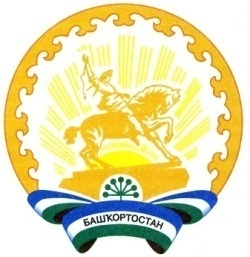 Республика БашкортостанСовет сельского поселения Степановский сельсовет муниципального районаАургазинский район453496, Аургазинский район, с.Степановка, ул. Молодежная,1,  т. 2-83-44